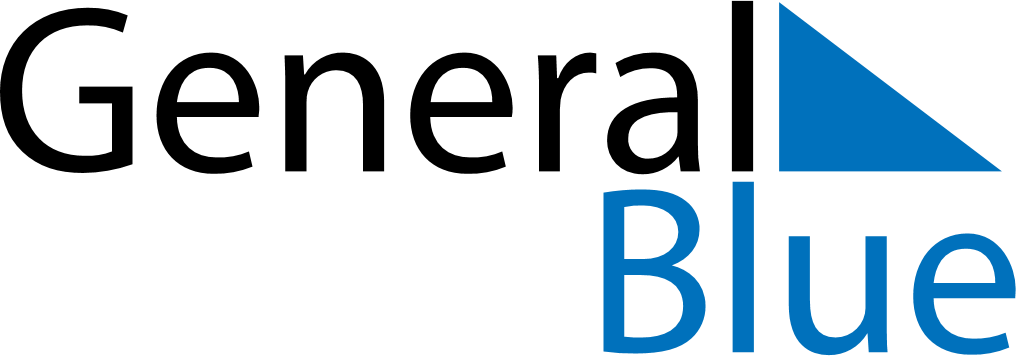 April 2021April 2021April 2021April 2021HaitiHaitiHaitiSundayMondayTuesdayWednesdayThursdayFridayFridaySaturday1223Good FridayGood Friday456789910Easter Sunday1112131415161617181920212223232425262728293030